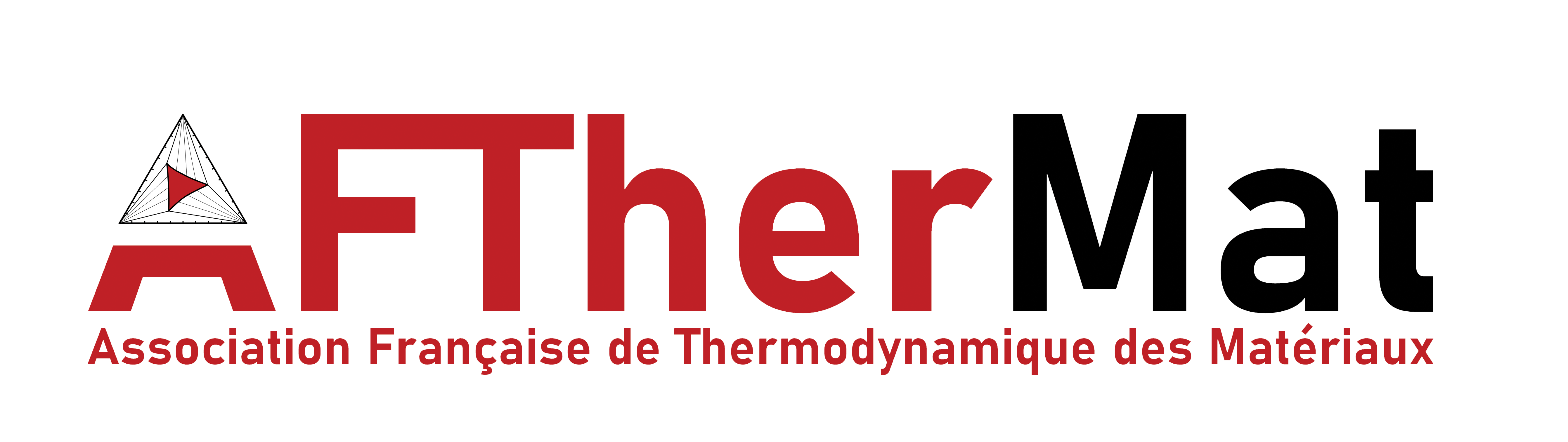 AFTherMat							Paris le UCB Lyon1 – LMIBâtiment Berthollet						Devis à :6 rue Victor Grignard	69100 Villeurbanne						Mail : tresorerie@afthermat.fr				Siret : 907 641 328 00014						Contact : Jean-Marc Joubert					Tél : 01 49 78 13 44Devis n°2022_La facture devra être acquittée par virement sur le compte ci-dessous :DESIGNATIONPrix unitaire HT (€)QuantitéTotal HTTVATOTAL TTC (€)Adhésion annuelle 202225125€0,00%25TOTAL=      25   €RIBRIBRIBRIBRIBRIBRIBRIBRIBRIBRIBDomiciliationBanqueBanqueGuichetGuichetN°CompteN°CompteN°CompteCléCléDevisDevisCCM Paris 13 Les Gobelins102781027806043060430002116890100021168901000211689018888EUREURCCM Paris 13 Les GobelinsIBANIBANIBANIBANIBANIBANIBANIBANIBANIBANIBANBICFR76102710278060806043000211021168906890188CMCIFR2A